Name __________________										      Period ___My Proficiency ScaleSocial Studies: World CulturesChapter 12: The Roman RepublicSocial Studies: World CulturesChapter 12: The Roman RepublicWhat is your proof?Score 4.0I can…  ______  Research and analyze the roles of different individuals in Rome’s 
               society to draft and present speeches to a branch of the Roman 
               republic arguing their individual’s position about the assigned issue.Speech/PresentationScore 3.0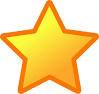 I can…_____  Analyze cause and effect links between geography and Rome’s  
             development._____  Synthesize(combine) information about Rome’s geography and 
             growth._____  Compare and contrast the effects of different governmental 
             structures._____  Compare and contrast the lives of different groups in Roman society._____  Draw conclusions about the daily lives of different groups in Rome._____  Summarize the growth and decline of the Roman republic._____  Compare and contrast views of Julius Caesar’s vale as a permanent 
             dictator.
Primary Source AnalysisUnit AssessmentGraphic OrganizersClass Debates/discussionsScore 2.0I can…_____  Define key terms, people, places, and events in early Roman history._____  Identify main ides and details about the government of the Roman 
             republic.Guided NotesQuizzesWorksheets/Journal activitiesQuizletMap activitiesScore 1.0With help, partial success at score 2.0 contentScore 0
Even with help, no success.